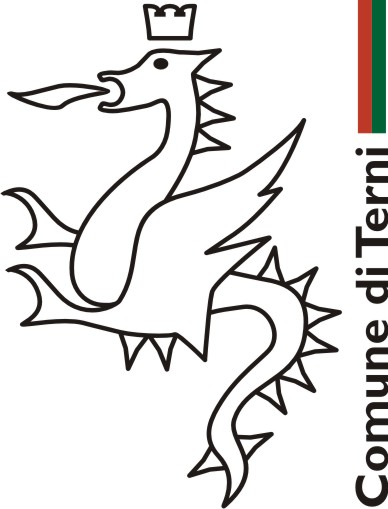 ALLEGATO 1PLANIMETRIA AL BANDO PUBBLICO PER LA CONCESSIONE DI CONTRIBUTI - INTERVENTO 42 – LINEA DI AZIONE 8 - TITOLO INTERVENTO: 42 – Contributi per la ristrutturazione di edifici residenziali privati nel centro storico di Cesi da adibire ad albergo diffuso PNRR M1C3 INTERVENTO 2.1 ATTRATTIVITA’ DEI BORGHI STORICI. PROGETTO PILOTA PER LA RIGENERAZIONE CULTURALE, SOCIALE ED ECONOMICA DEI BORGHI A RISCHIO ABBANDONO E ABBANDONATI. CESI, PORTA DELL’UMBRIA E DELLE MERAVIGLIE. OPEN DOORS FOR OUTDOOR. CUP F47B22000040004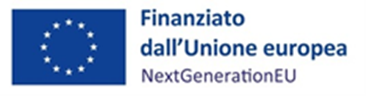 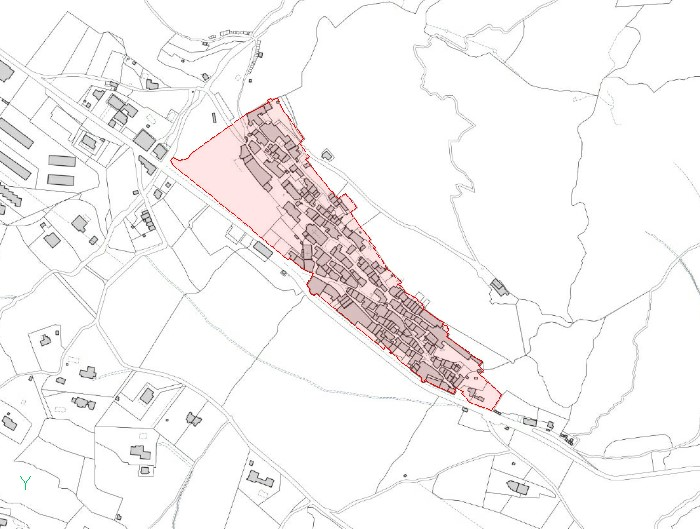 